DIRECCIÓN QUIRÚRGICA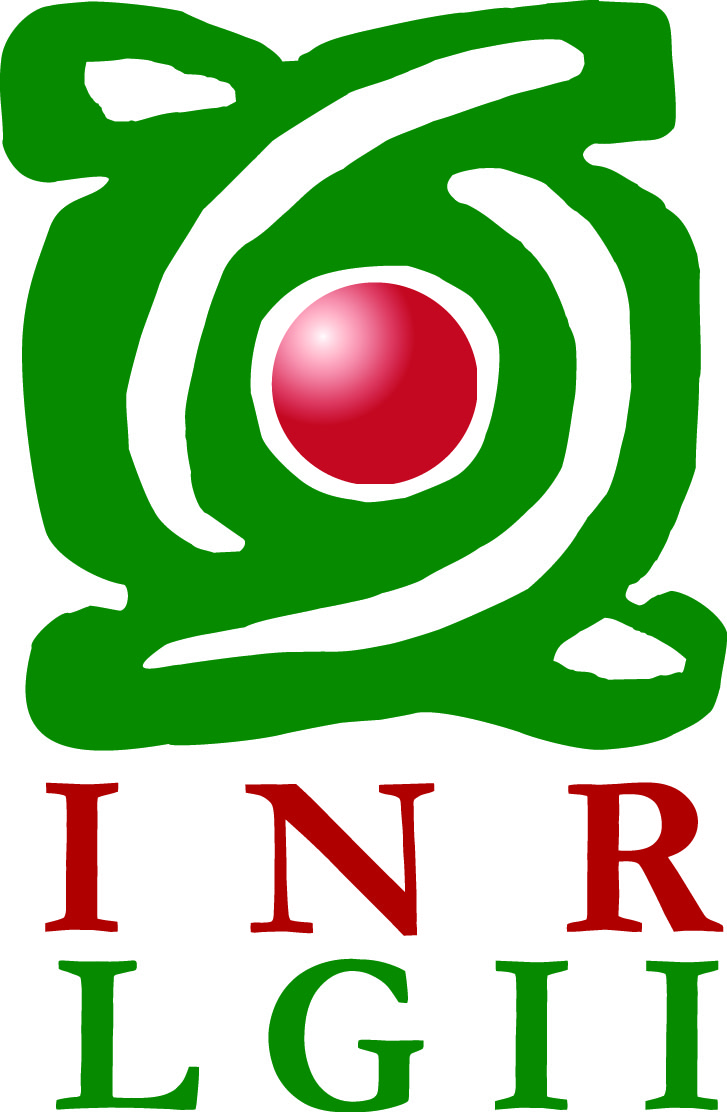 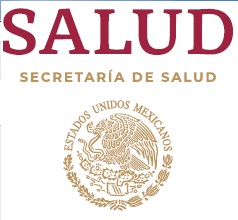          DEPARTAMENTO DE EVALUACION TECNOLOGICA             CERTIFICADO DE ACEPTACIÓN**solo en caso necesarioENTRADA:                                                    FECHA DE RECEPCIÓN: _____________________ ORIGEN DEL PRESUPUESTO_____________________________ ENTRADA:                                                    FECHA DE RECEPCIÓN: _____________________ ORIGEN DEL PRESUPUESTO_____________________________ ENTRADA:                                                    FECHA DE RECEPCIÓN: _____________________ ORIGEN DEL PRESUPUESTO_____________________________ ENTRADA:                                                    FECHA DE RECEPCIÓN: _____________________ ORIGEN DEL PRESUPUESTO_____________________________ ENTRADA:                                                    FECHA DE RECEPCIÓN: _____________________ ORIGEN DEL PRESUPUESTO_____________________________ ENTRADA:                                                    FECHA DE RECEPCIÓN: _____________________ ORIGEN DEL PRESUPUESTO_____________________________ ENTRADA:                                                    FECHA DE RECEPCIÓN: _____________________ ORIGEN DEL PRESUPUESTO_____________________________ ENTRADA:                                                    FECHA DE RECEPCIÓN: _____________________ ORIGEN DEL PRESUPUESTO_____________________________ ENTRADA:                                                    FECHA DE RECEPCIÓN: _____________________ ORIGEN DEL PRESUPUESTO_____________________________ ENTRADA:                                                    FECHA DE RECEPCIÓN: _____________________ ORIGEN DEL PRESUPUESTO_____________________________ ENTRADA:                                                    FECHA DE RECEPCIÓN: _____________________ ORIGEN DEL PRESUPUESTO_____________________________ ENTRADA:                                                    FECHA DE RECEPCIÓN: _____________________ ORIGEN DEL PRESUPUESTO_____________________________ ENTRADA:                                                    FECHA DE RECEPCIÓN: _____________________ ORIGEN DEL PRESUPUESTO_____________________________ ENTRADA:                                                    FECHA DE RECEPCIÓN: _____________________ ORIGEN DEL PRESUPUESTO_____________________________ ENTRADA:                                                    FECHA DE RECEPCIÓN: _____________________ ORIGEN DEL PRESUPUESTO_____________________________ ENTRADA:                                                    FECHA DE RECEPCIÓN: _____________________ ORIGEN DEL PRESUPUESTO_____________________________ PROVEEDOR:PROVEEDOR:PROVEEDOR:PROVEEDOR:PROVEEDOR:PROVEEDOR:PROVEEDOR:PROVEEDOR:PROVEEDOR:PROVEEDOR:PROVEEDOR:PROVEEDOR:PROVEEDOR:PROVEEDOR:PROVEEDOR:PROVEEDOR:UBICACIÓN:UBICACIÓN:UBICACIÓN:UBICACIÓN:UBICACIÓN:UBICACIÓN:UBICACIÓN:UBICACIÓN:UBICACIÓN:UBICACIÓN:UBICACIÓN:UBICACIÓN:UBICACIÓN:UBICACIÓN:UBICACIÓN:UBICACIÓN:CAMBIO POR GARANTIA:	FECHA: _______________*LLENAR LOS DATOS, SI Y SOLO SI SE REALIZÓ CAMBIO DE EQUIPO POR GARANTIA.NO.  CONTROL: ____________________________                    SERIE: _______________________*LLENAR LOS DATOS, SI Y SOLO SI SE REALIZO CAMBIO DE ACCESORIO POR GARANTIA.ACCESORIO: __________________________________________MARCA: _________________________________________MODELO: _____________________________________________SERIE: __________________________________________MANUALES O FOLLETOS ENTREGADOS: ________________________________________________________________NOMBRE Y FIRMA DE CONFORMIDADDEL JEFE DE SERVICIO O RESPONSABLE: _______________________________________________________________CAMBIO POR GARANTIA:	FECHA: _______________*LLENAR LOS DATOS, SI Y SOLO SI SE REALIZÓ CAMBIO DE EQUIPO POR GARANTIA.NO.  CONTROL: ____________________________                    SERIE: _______________________*LLENAR LOS DATOS, SI Y SOLO SI SE REALIZO CAMBIO DE ACCESORIO POR GARANTIA.ACCESORIO: __________________________________________MARCA: _________________________________________MODELO: _____________________________________________SERIE: __________________________________________MANUALES O FOLLETOS ENTREGADOS: ________________________________________________________________NOMBRE Y FIRMA DE CONFORMIDADDEL JEFE DE SERVICIO O RESPONSABLE: _______________________________________________________________CAMBIO POR GARANTIA:	FECHA: _______________*LLENAR LOS DATOS, SI Y SOLO SI SE REALIZÓ CAMBIO DE EQUIPO POR GARANTIA.NO.  CONTROL: ____________________________                    SERIE: _______________________*LLENAR LOS DATOS, SI Y SOLO SI SE REALIZO CAMBIO DE ACCESORIO POR GARANTIA.ACCESORIO: __________________________________________MARCA: _________________________________________MODELO: _____________________________________________SERIE: __________________________________________MANUALES O FOLLETOS ENTREGADOS: ________________________________________________________________NOMBRE Y FIRMA DE CONFORMIDADDEL JEFE DE SERVICIO O RESPONSABLE: _______________________________________________________________CAMBIO POR GARANTIA:	FECHA: _______________*LLENAR LOS DATOS, SI Y SOLO SI SE REALIZÓ CAMBIO DE EQUIPO POR GARANTIA.NO.  CONTROL: ____________________________                    SERIE: _______________________*LLENAR LOS DATOS, SI Y SOLO SI SE REALIZO CAMBIO DE ACCESORIO POR GARANTIA.ACCESORIO: __________________________________________MARCA: _________________________________________MODELO: _____________________________________________SERIE: __________________________________________MANUALES O FOLLETOS ENTREGADOS: ________________________________________________________________NOMBRE Y FIRMA DE CONFORMIDADDEL JEFE DE SERVICIO O RESPONSABLE: _______________________________________________________________CAMBIO POR GARANTIA:	FECHA: _______________*LLENAR LOS DATOS, SI Y SOLO SI SE REALIZÓ CAMBIO DE EQUIPO POR GARANTIA.NO.  CONTROL: ____________________________                    SERIE: _______________________*LLENAR LOS DATOS, SI Y SOLO SI SE REALIZO CAMBIO DE ACCESORIO POR GARANTIA.ACCESORIO: __________________________________________MARCA: _________________________________________MODELO: _____________________________________________SERIE: __________________________________________MANUALES O FOLLETOS ENTREGADOS: ________________________________________________________________NOMBRE Y FIRMA DE CONFORMIDADDEL JEFE DE SERVICIO O RESPONSABLE: _______________________________________________________________CAMBIO POR GARANTIA:	FECHA: _______________*LLENAR LOS DATOS, SI Y SOLO SI SE REALIZÓ CAMBIO DE EQUIPO POR GARANTIA.NO.  CONTROL: ____________________________                    SERIE: _______________________*LLENAR LOS DATOS, SI Y SOLO SI SE REALIZO CAMBIO DE ACCESORIO POR GARANTIA.ACCESORIO: __________________________________________MARCA: _________________________________________MODELO: _____________________________________________SERIE: __________________________________________MANUALES O FOLLETOS ENTREGADOS: ________________________________________________________________NOMBRE Y FIRMA DE CONFORMIDADDEL JEFE DE SERVICIO O RESPONSABLE: _______________________________________________________________CAMBIO POR GARANTIA:	FECHA: _______________*LLENAR LOS DATOS, SI Y SOLO SI SE REALIZÓ CAMBIO DE EQUIPO POR GARANTIA.NO.  CONTROL: ____________________________                    SERIE: _______________________*LLENAR LOS DATOS, SI Y SOLO SI SE REALIZO CAMBIO DE ACCESORIO POR GARANTIA.ACCESORIO: __________________________________________MARCA: _________________________________________MODELO: _____________________________________________SERIE: __________________________________________MANUALES O FOLLETOS ENTREGADOS: ________________________________________________________________NOMBRE Y FIRMA DE CONFORMIDADDEL JEFE DE SERVICIO O RESPONSABLE: _______________________________________________________________CAMBIO POR GARANTIA:	FECHA: _______________*LLENAR LOS DATOS, SI Y SOLO SI SE REALIZÓ CAMBIO DE EQUIPO POR GARANTIA.NO.  CONTROL: ____________________________                    SERIE: _______________________*LLENAR LOS DATOS, SI Y SOLO SI SE REALIZO CAMBIO DE ACCESORIO POR GARANTIA.ACCESORIO: __________________________________________MARCA: _________________________________________MODELO: _____________________________________________SERIE: __________________________________________MANUALES O FOLLETOS ENTREGADOS: ________________________________________________________________NOMBRE Y FIRMA DE CONFORMIDADDEL JEFE DE SERVICIO O RESPONSABLE: _______________________________________________________________CAMBIO POR GARANTIA:	FECHA: _______________*LLENAR LOS DATOS, SI Y SOLO SI SE REALIZÓ CAMBIO DE EQUIPO POR GARANTIA.NO.  CONTROL: ____________________________                    SERIE: _______________________*LLENAR LOS DATOS, SI Y SOLO SI SE REALIZO CAMBIO DE ACCESORIO POR GARANTIA.ACCESORIO: __________________________________________MARCA: _________________________________________MODELO: _____________________________________________SERIE: __________________________________________MANUALES O FOLLETOS ENTREGADOS: ________________________________________________________________NOMBRE Y FIRMA DE CONFORMIDADDEL JEFE DE SERVICIO O RESPONSABLE: _______________________________________________________________CAMBIO POR GARANTIA:	FECHA: _______________*LLENAR LOS DATOS, SI Y SOLO SI SE REALIZÓ CAMBIO DE EQUIPO POR GARANTIA.NO.  CONTROL: ____________________________                    SERIE: _______________________*LLENAR LOS DATOS, SI Y SOLO SI SE REALIZO CAMBIO DE ACCESORIO POR GARANTIA.ACCESORIO: __________________________________________MARCA: _________________________________________MODELO: _____________________________________________SERIE: __________________________________________MANUALES O FOLLETOS ENTREGADOS: ________________________________________________________________NOMBRE Y FIRMA DE CONFORMIDADDEL JEFE DE SERVICIO O RESPONSABLE: _______________________________________________________________CAMBIO POR GARANTIA:	FECHA: _______________*LLENAR LOS DATOS, SI Y SOLO SI SE REALIZÓ CAMBIO DE EQUIPO POR GARANTIA.NO.  CONTROL: ____________________________                    SERIE: _______________________*LLENAR LOS DATOS, SI Y SOLO SI SE REALIZO CAMBIO DE ACCESORIO POR GARANTIA.ACCESORIO: __________________________________________MARCA: _________________________________________MODELO: _____________________________________________SERIE: __________________________________________MANUALES O FOLLETOS ENTREGADOS: ________________________________________________________________NOMBRE Y FIRMA DE CONFORMIDADDEL JEFE DE SERVICIO O RESPONSABLE: _______________________________________________________________CAMBIO POR GARANTIA:	FECHA: _______________*LLENAR LOS DATOS, SI Y SOLO SI SE REALIZÓ CAMBIO DE EQUIPO POR GARANTIA.NO.  CONTROL: ____________________________                    SERIE: _______________________*LLENAR LOS DATOS, SI Y SOLO SI SE REALIZO CAMBIO DE ACCESORIO POR GARANTIA.ACCESORIO: __________________________________________MARCA: _________________________________________MODELO: _____________________________________________SERIE: __________________________________________MANUALES O FOLLETOS ENTREGADOS: ________________________________________________________________NOMBRE Y FIRMA DE CONFORMIDADDEL JEFE DE SERVICIO O RESPONSABLE: _______________________________________________________________CAMBIO POR GARANTIA:	FECHA: _______________*LLENAR LOS DATOS, SI Y SOLO SI SE REALIZÓ CAMBIO DE EQUIPO POR GARANTIA.NO.  CONTROL: ____________________________                    SERIE: _______________________*LLENAR LOS DATOS, SI Y SOLO SI SE REALIZO CAMBIO DE ACCESORIO POR GARANTIA.ACCESORIO: __________________________________________MARCA: _________________________________________MODELO: _____________________________________________SERIE: __________________________________________MANUALES O FOLLETOS ENTREGADOS: ________________________________________________________________NOMBRE Y FIRMA DE CONFORMIDADDEL JEFE DE SERVICIO O RESPONSABLE: _______________________________________________________________CAMBIO POR GARANTIA:	FECHA: _______________*LLENAR LOS DATOS, SI Y SOLO SI SE REALIZÓ CAMBIO DE EQUIPO POR GARANTIA.NO.  CONTROL: ____________________________                    SERIE: _______________________*LLENAR LOS DATOS, SI Y SOLO SI SE REALIZO CAMBIO DE ACCESORIO POR GARANTIA.ACCESORIO: __________________________________________MARCA: _________________________________________MODELO: _____________________________________________SERIE: __________________________________________MANUALES O FOLLETOS ENTREGADOS: ________________________________________________________________NOMBRE Y FIRMA DE CONFORMIDADDEL JEFE DE SERVICIO O RESPONSABLE: _______________________________________________________________CAMBIO POR GARANTIA:	FECHA: _______________*LLENAR LOS DATOS, SI Y SOLO SI SE REALIZÓ CAMBIO DE EQUIPO POR GARANTIA.NO.  CONTROL: ____________________________                    SERIE: _______________________*LLENAR LOS DATOS, SI Y SOLO SI SE REALIZO CAMBIO DE ACCESORIO POR GARANTIA.ACCESORIO: __________________________________________MARCA: _________________________________________MODELO: _____________________________________________SERIE: __________________________________________MANUALES O FOLLETOS ENTREGADOS: ________________________________________________________________NOMBRE Y FIRMA DE CONFORMIDADDEL JEFE DE SERVICIO O RESPONSABLE: _______________________________________________________________CAMBIO POR GARANTIA:	FECHA: _______________*LLENAR LOS DATOS, SI Y SOLO SI SE REALIZÓ CAMBIO DE EQUIPO POR GARANTIA.NO.  CONTROL: ____________________________                    SERIE: _______________________*LLENAR LOS DATOS, SI Y SOLO SI SE REALIZO CAMBIO DE ACCESORIO POR GARANTIA.ACCESORIO: __________________________________________MARCA: _________________________________________MODELO: _____________________________________________SERIE: __________________________________________MANUALES O FOLLETOS ENTREGADOS: ________________________________________________________________NOMBRE Y FIRMA DE CONFORMIDADDEL JEFE DE SERVICIO O RESPONSABLE: _______________________________________________________________CARACTERÍSTICASCARACTERÍSTICASCARACTERÍSTICASCARACTERÍSTICASCARACTERÍSTICASCARACTERÍSTICASCARACTERÍSTICASCARACTERÍSTICASCARACTERÍSTICASCUMPLECUMPLECUMPLECUMPLENO CUMPLENO CUMPLENO CUMPLE1.2.3.4.5.6.7.8.9.10….En caso de requerirse anexar hoja con características1.2.3.4.5.6.7.8.9.10….En caso de requerirse anexar hoja con características1.2.3.4.5.6.7.8.9.10….En caso de requerirse anexar hoja con características1.2.3.4.5.6.7.8.9.10….En caso de requerirse anexar hoja con características1.2.3.4.5.6.7.8.9.10….En caso de requerirse anexar hoja con características1.2.3.4.5.6.7.8.9.10….En caso de requerirse anexar hoja con características1.2.3.4.5.6.7.8.9.10….En caso de requerirse anexar hoja con características1.2.3.4.5.6.7.8.9.10….En caso de requerirse anexar hoja con características1.2.3.4.5.6.7.8.9.10….En caso de requerirse anexar hoja con características1.2.3.4.5.6.7.8.9.10…1.2.3.4.5.6.7.8.9.10…1.2.3.4.5.6.7.8.9.10…1.2.3.4.5.6.7.8.9.10…1.2.3.4.5.6.7.8.9.10…1.2.3.4.5.6.7.8.9.10…1.2.3.4.5.6.7.8.9.10…ACCESORIOS Y COMPONENTESACCESORIOS Y COMPONENTESACCESORIOS Y COMPONENTESACCESORIOS Y COMPONENTESACCESORIOS Y COMPONENTESACCESORIOS Y COMPONENTESACCESORIOS Y COMPONENTESMARCAMARCAMODELOMODELOMODELOMODELOSERIESERIESERIESOFTWARE:SOFTWARE:SOFTWARE:SOFTWARE:SOFTWARE:SOFTWARE:SOFTWARE:SOFTWARE:SOFTWARE:SOFTWARE:SOFTWARE:SOFTWARE:SOFTWARE:SOFTWARE:SOFTWARE:NOMBRENOMBRENOMBRELICENCIALICENCIALICENCIALICENCIALICENCIALICENCIALICENCIANo. DISCOS/USBNo. DISCOS/USBNo. DISCOS/USBNo. DISCOS/USBNo. DISCOS/USBMANUALES DEL EQUIPOMANUALES DEL EQUIPOMANUALES DEL EQUIPOMANUALES DEL EQUIPOMANUALES DEL EQUIPOMANUALES DEL EQUIPOMANUALES DE LOS ACCESORIOSMANUALES DE LOS ACCESORIOSMANUALES DE LOS ACCESORIOSMANUALES DE LOS ACCESORIOSMANUALES DE LOS ACCESORIOSMANUALES DE LOS ACCESORIOSMANUALES DE LOS ACCESORIOSMANUALES DE LOS ACCESORIOSMANUALES DE LOS ACCESORIOS                                                           DIGITAL IMPRESO FOLLETO                                                                                                                                       DIGITAL IMPRESO FOLLETO                                                                                                                                       DIGITAL IMPRESO FOLLETO                                                                                                                                       DIGITAL IMPRESO FOLLETO                                                                                                                                       DIGITAL IMPRESO FOLLETO                                                                                                                                       DIGITAL IMPRESO FOLLETO                                                                            DIGITAL IMPRESO FOLLETODIGITAL IMPRESO FOLLETODIGITAL IMPRESO FOLLETODIGITAL IMPRESO FOLLETODIGITAL IMPRESO FOLLETODIGITAL IMPRESO FOLLETODIGITAL IMPRESO FOLLETODIGITAL IMPRESO FOLLETODIGITAL IMPRESO FOLLETOPARTES FALTANTESPARTES FALTANTESPARTES FALTANTESPARTES FALTANTESPARTES FALTANTESPARTES FALTANTESPARTES FALTANTESPARTES FALTANTESPARTES FALTANTESPARTES FALTANTESPARTES FALTANTESPARTES FALTANTESPARTES FALTANTESPARTES FALTANTESPARTES FALTANTESCANTIDAD:DESCRIPCIÓN:DESCRIPCIÓN:DESCRIPCIÓN:DESCRIPCIÓN:FECHA DE ENTREGAFECHA DE ENTREGAFECHA DE ENTREGAFIRMA DE ENTREGAFIRMA DE ENTREGAFIRMA DE ENTREGAFIRMA DE ENTREGAFIRMA DE ENTREGAFIRMA DE ENTREGAFIRMA DE ENTREGA        __________________________________________________                              __________________________  FIRMA DEL PROVEEDOR                                           FIRMA DEL JEFE DE SERVICIO O                                                                                                       .                                                                                                              RESPONSABLE TECNICO.                                                                                                            *Termina entrega de equipos y accesorios*                          ________________________________________________________________________________________________________                  REQUIERE CAPACITACIÓN:SE ENTREGA FUNCIONANDO AL ÁREA USUARIA                            FECHA:_______________________FECHA DE CONCLUSION DE CAPACITACION: ________________________________________                                            ____________________________________________NOMBRE Y FIRMA DEL PERSONALDE EVALUACIÓN TECNOLÓGICA        __________________________________________________                              __________________________  FIRMA DEL PROVEEDOR                                           FIRMA DEL JEFE DE SERVICIO O                                                                                                       .                                                                                                              RESPONSABLE TECNICO.                                                                                                            *Termina entrega de equipos y accesorios*                          ________________________________________________________________________________________________________                  REQUIERE CAPACITACIÓN:SE ENTREGA FUNCIONANDO AL ÁREA USUARIA                            FECHA:_______________________FECHA DE CONCLUSION DE CAPACITACION: ________________________________________                                            ____________________________________________NOMBRE Y FIRMA DEL PERSONALDE EVALUACIÓN TECNOLÓGICA        __________________________________________________                              __________________________  FIRMA DEL PROVEEDOR                                           FIRMA DEL JEFE DE SERVICIO O                                                                                                       .                                                                                                              RESPONSABLE TECNICO.                                                                                                            *Termina entrega de equipos y accesorios*                          ________________________________________________________________________________________________________                  REQUIERE CAPACITACIÓN:SE ENTREGA FUNCIONANDO AL ÁREA USUARIA                            FECHA:_______________________FECHA DE CONCLUSION DE CAPACITACION: ________________________________________                                            ____________________________________________NOMBRE Y FIRMA DEL PERSONALDE EVALUACIÓN TECNOLÓGICA        __________________________________________________                              __________________________  FIRMA DEL PROVEEDOR                                           FIRMA DEL JEFE DE SERVICIO O                                                                                                       .                                                                                                              RESPONSABLE TECNICO.                                                                                                            *Termina entrega de equipos y accesorios*                          ________________________________________________________________________________________________________                  REQUIERE CAPACITACIÓN:SE ENTREGA FUNCIONANDO AL ÁREA USUARIA                            FECHA:_______________________FECHA DE CONCLUSION DE CAPACITACION: ________________________________________                                            ____________________________________________NOMBRE Y FIRMA DEL PERSONALDE EVALUACIÓN TECNOLÓGICA        __________________________________________________                              __________________________  FIRMA DEL PROVEEDOR                                           FIRMA DEL JEFE DE SERVICIO O                                                                                                       .                                                                                                              RESPONSABLE TECNICO.                                                                                                            *Termina entrega de equipos y accesorios*                          ________________________________________________________________________________________________________                  REQUIERE CAPACITACIÓN:SE ENTREGA FUNCIONANDO AL ÁREA USUARIA                            FECHA:_______________________FECHA DE CONCLUSION DE CAPACITACION: ________________________________________                                            ____________________________________________NOMBRE Y FIRMA DEL PERSONALDE EVALUACIÓN TECNOLÓGICA        __________________________________________________                              __________________________  FIRMA DEL PROVEEDOR                                           FIRMA DEL JEFE DE SERVICIO O                                                                                                       .                                                                                                              RESPONSABLE TECNICO.                                                                                                            *Termina entrega de equipos y accesorios*                          ________________________________________________________________________________________________________                  REQUIERE CAPACITACIÓN:SE ENTREGA FUNCIONANDO AL ÁREA USUARIA                            FECHA:_______________________FECHA DE CONCLUSION DE CAPACITACION: ________________________________________                                            ____________________________________________NOMBRE Y FIRMA DEL PERSONALDE EVALUACIÓN TECNOLÓGICA        __________________________________________________                              __________________________  FIRMA DEL PROVEEDOR                                           FIRMA DEL JEFE DE SERVICIO O                                                                                                       .                                                                                                              RESPONSABLE TECNICO.                                                                                                            *Termina entrega de equipos y accesorios*                          ________________________________________________________________________________________________________                  REQUIERE CAPACITACIÓN:SE ENTREGA FUNCIONANDO AL ÁREA USUARIA                            FECHA:_______________________FECHA DE CONCLUSION DE CAPACITACION: ________________________________________                                            ____________________________________________NOMBRE Y FIRMA DEL PERSONALDE EVALUACIÓN TECNOLÓGICA        __________________________________________________                              __________________________  FIRMA DEL PROVEEDOR                                           FIRMA DEL JEFE DE SERVICIO O                                                                                                       .                                                                                                              RESPONSABLE TECNICO.                                                                                                            *Termina entrega de equipos y accesorios*                          ________________________________________________________________________________________________________                  REQUIERE CAPACITACIÓN:SE ENTREGA FUNCIONANDO AL ÁREA USUARIA                            FECHA:_______________________FECHA DE CONCLUSION DE CAPACITACION: ________________________________________                                            ____________________________________________NOMBRE Y FIRMA DEL PERSONALDE EVALUACIÓN TECNOLÓGICA        __________________________________________________                              __________________________  FIRMA DEL PROVEEDOR                                           FIRMA DEL JEFE DE SERVICIO O                                                                                                       .                                                                                                              RESPONSABLE TECNICO.                                                                                                            *Termina entrega de equipos y accesorios*                          ________________________________________________________________________________________________________                  REQUIERE CAPACITACIÓN:SE ENTREGA FUNCIONANDO AL ÁREA USUARIA                            FECHA:_______________________FECHA DE CONCLUSION DE CAPACITACION: ________________________________________                                            ____________________________________________NOMBRE Y FIRMA DEL PERSONALDE EVALUACIÓN TECNOLÓGICA        __________________________________________________                              __________________________  FIRMA DEL PROVEEDOR                                           FIRMA DEL JEFE DE SERVICIO O                                                                                                       .                                                                                                              RESPONSABLE TECNICO.                                                                                                            *Termina entrega de equipos y accesorios*                          ________________________________________________________________________________________________________                  REQUIERE CAPACITACIÓN:SE ENTREGA FUNCIONANDO AL ÁREA USUARIA                            FECHA:_______________________FECHA DE CONCLUSION DE CAPACITACION: ________________________________________                                            ____________________________________________NOMBRE Y FIRMA DEL PERSONALDE EVALUACIÓN TECNOLÓGICA        __________________________________________________                              __________________________  FIRMA DEL PROVEEDOR                                           FIRMA DEL JEFE DE SERVICIO O                                                                                                       .                                                                                                              RESPONSABLE TECNICO.                                                                                                            *Termina entrega de equipos y accesorios*                          ________________________________________________________________________________________________________                  REQUIERE CAPACITACIÓN:SE ENTREGA FUNCIONANDO AL ÁREA USUARIA                            FECHA:_______________________FECHA DE CONCLUSION DE CAPACITACION: ________________________________________                                            ____________________________________________NOMBRE Y FIRMA DEL PERSONALDE EVALUACIÓN TECNOLÓGICA        __________________________________________________                              __________________________  FIRMA DEL PROVEEDOR                                           FIRMA DEL JEFE DE SERVICIO O                                                                                                       .                                                                                                              RESPONSABLE TECNICO.                                                                                                            *Termina entrega de equipos y accesorios*                          ________________________________________________________________________________________________________                  REQUIERE CAPACITACIÓN:SE ENTREGA FUNCIONANDO AL ÁREA USUARIA                            FECHA:_______________________FECHA DE CONCLUSION DE CAPACITACION: ________________________________________                                            ____________________________________________NOMBRE Y FIRMA DEL PERSONALDE EVALUACIÓN TECNOLÓGICA        __________________________________________________                              __________________________  FIRMA DEL PROVEEDOR                                           FIRMA DEL JEFE DE SERVICIO O                                                                                                       .                                                                                                              RESPONSABLE TECNICO.                                                                                                            *Termina entrega de equipos y accesorios*                          ________________________________________________________________________________________________________                  REQUIERE CAPACITACIÓN:SE ENTREGA FUNCIONANDO AL ÁREA USUARIA                            FECHA:_______________________FECHA DE CONCLUSION DE CAPACITACION: ________________________________________                                            ____________________________________________NOMBRE Y FIRMA DEL PERSONALDE EVALUACIÓN TECNOLÓGICA        __________________________________________________                              __________________________  FIRMA DEL PROVEEDOR                                           FIRMA DEL JEFE DE SERVICIO O                                                                                                       .                                                                                                              RESPONSABLE TECNICO.                                                                                                            *Termina entrega de equipos y accesorios*                          ________________________________________________________________________________________________________                  REQUIERE CAPACITACIÓN:SE ENTREGA FUNCIONANDO AL ÁREA USUARIA                            FECHA:_______________________FECHA DE CONCLUSION DE CAPACITACION: ________________________________________                                            ____________________________________________NOMBRE Y FIRMA DEL PERSONALDE EVALUACIÓN TECNOLÓGICA        __________________________________________________                              __________________________  FIRMA DEL PROVEEDOR                                           FIRMA DEL JEFE DE SERVICIO O                                                                                                       .                                                                                                              RESPONSABLE TECNICO.                                                                                                            *Termina entrega de equipos y accesorios*                          ________________________________________________________________________________________________________                  REQUIERE CAPACITACIÓN:SE ENTREGA FUNCIONANDO AL ÁREA USUARIA                            FECHA:_______________________FECHA DE CONCLUSION DE CAPACITACION: ________________________________________                                            ____________________________________________NOMBRE Y FIRMA DEL PERSONALDE EVALUACIÓN TECNOLÓGICAOBSERVACIONES**